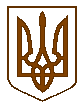 КИЇВСЬКА МІСЬКА РАДА
IІ сесія ІХ скликання РІШЕННЯ_______________№_____________проєктВідповідно до законів України «Про місцеве самоврядування в Україні», «Про столицю України – місто-герой Київ», «Про охорону культурної спадщини», «Про засудження комуністичного та націонал-соціалістичного (нацистського) тоталітарних режимів в Україні та заборону пропаганди їхньої символіки», «Про засудження та заборону пропаганди російської імперської політики в Україні і деколонізацію топонімії», постанови Кабінету міністрів України від 8 вересня 2004 року № 1181 «Деякі питання спорудження (створення) пам'ятників і монументів», Порядку спорудження (створення) пам’ятників і монументів, затвердженого наказом державного комітету України з будівництва та архітектури Міністерства культури і мистецтва України від 30 листопада 2004 року та зареєстрованого в Міністерстві юстиції України 15 грудня 2004 року за № 1588/10187 з метою усунення із публічного простору міста Києва об’єктів, пов’язаних із комуністичним тоталітарним режимом, історією та культурою СРСР, російської федерації, які відображають радянські та російські історичні та пропагандистські наративи чи містять недостовірну історичну інформацію, враховуючи рішення Київської міської ради від 14 травня 2022 № 4587/4628 «Про організаційно-правові заходи щодо усунення пам’ятних об’єктів, пов’язаних з історією і культурою росії та СРСР, з публічного простору міста Києва» Київська міська радаВИРІШИЛА:1. Внести до рішення Київської міської ради від 13 липня 2023 року № 6880/6921 «Про затвердження переліку об’єктів що підлягають усуненню із публічного простору міста Києва» такі зміни:1.1. Доповнити додаток до рішення  позиціями згідно з додатком, що додається.2.	Оприлюднити це рішення у встановленому законодавством України порядку.3.	Контроль за виконанням цього рішення покласти на постійну комісію Київської міської ради з питань культури, туризму та суспільних комунікацій та постійну комісію Київської міської ради з питань підприємництва, промисловості та міського благоустрою.  Київський міський голова						Віталій КЛИЧКОПОДАННЯ:Депутатка Київської міської ради                                       Вікторія МУХАДепутат Київської міської ради                                          Володимир ПРОЛКОПІВДепутатка Київської міської ради                                      Людмила КОВАЛЕВСЬКАДепутат Київської міської ради                                         Ярослав ФЕДОРЕНКОПОГОДЖЕНО:Додаток до рішення Київської міської ради від _________________ № ____________Внесення змін у додаток до рішення Київської міської ради від 13.07.2023 № 6880/6921 «Про затвердження переліку об’єктів, що підлягають усуненню із публічного простору міста Києва»Київський міський голова                                                                                                                       Віталій КЛИЧКОПро внесення змін до рішення Київської міської ради від 13.07.2023 № 6880/6921 «Про затвердження переліку об’єктів, що підлягають усуненню із публічного простору міста Києва»Депутатка Київської міської ради Ганна СТАРОСТЕНКОПостійна комісія Київської міської ради з питань культури, туризму та суспільних комунікаційГолова Вікторія МУХАСекретар           Володимир АНДРУСИШИНПостійна комісія Київської міської ради з питань підприємництва, промисловості та міського благоустроюГолова                      Ваган ТОВМАСЯНСекретар                      Василь ПОПАТЕНКОНачальник управління правовогозабезпечення діяльності Київської міської ради                                                    Валентина ПОЛОЖИШНИК70.37 зображень «будьоновці»на будівлі(елементи оздоблення) вул. Грушевського Михайла, 30/1(Центральний будинок офіцерів ЗСУ)Печерський71.Алея дружби народів(меморіальна дошка на камені)ГідропаркДніпровський72.Алея слави перемоги радянського народу (меморіальна дошка)просп. Маршала Рокоссовського, 5(біля школи № 9)Оболонський73.Білокосу Дмитру(меморіальна дошка)вул. Інститутська, 16Печерський74.В честь 60-річчя СРСР (меморіальна дошка)просп. Повітрофлотський, 31(на території КНУБА) Солом’янський 75.Власову Василю(меморіальна дошка)вул. Юрія Іллєнка, 2/10Шевченківський76.Героям-червоногвардійцям 1918 р.(меморіальна дошка)вул. Електриків, 2(суднобудівний завод)Подільський77.Гудзенку Семену (меморіальна дошка)вул. Тарасівська, 3аГолосіївський78.Великой Отечественной войне 1941-1945 гг. (меморіальна дошка)просп. Василя Порика, 14 а Подільський79.Великой Отечественной войне 1941-1945 гг. (меморіальна дошка)вул. Світлицького, 26 бПодільський80.Великой Отечественной войне 1941-1945 гг. (меморіальна дошка)просп. Василя Порика, 11 в Подільський81.Інститут надтвердих матеріалів – дошка № 1(меморіальна дошка)вул. Автозаводська, 2Оболонський82.Інститут надтвердих матеріалів – дошка№ 2(меморіальна дошка)вул. Автозаводська, 2Оболонський83.Інститут надтвердих матеріалів – дошка № 3(меморіальна дошка)вул. Автозаводська, 2Оболонський84.Інститут надтвердих матеріалів – дошка № 4(меморіальна дошка)вул. Автозаводська, 2Оболонський85.Інститут надтвердих матеріалів – дошка № 5(меморіальна дошка)вул. Автозаводська, 2Оболонський86.Корнійчуку Олександру(меморіальна дошка)вул. Шовковична, 10 Печерський87.Кудряшову Володимиру(меморіальна дошка)вул. Івана Миколайчука, 17 а Дніпровський88.Ломоносову Михайлу(меморіальна дошка)вул. Григорія Сковороди, 2Подільський89.Операції «Анадир» на острові Куба(меморіальна дошка)вул. Новокостянтинівська, 2 Подільський90.Побігайло Костянтину(меморіальна дошка)вул. Прорізна, 5/1-3Шевченківський91.Рилєєву Кіндрату(меморіальна дошка)вул. Петропавлівська, 42/31Подільський92.Робочим арсенальцям повсталим 1917 року(меморіальна дошка)вул. Князів Острозьких, 2Печерський93.Серпи з молотами і радянські зірки на фасаді(елементи оздоблення)просп. Берестейський, 34(НМУ ім. Богомольця)Шевченківський94.Хохловим Віктору і Олександрі(меморіальна дошка)просп. Берестейський, 43 Солом’янський 95.Черняховському Івану (анотаційна дошка)просп. Повітрофлотський, 28Солом’янський 96.Шпалікову Геннадію(меморіальна дошка)бульв. Лесі Українки, 25Печерський97.Меморіальна дошка «Декабристам»вул. Гусовського, 8/10Печерський98.Мозаїчне панно «Червоноармієць»(елемент оздоблення)ст. м. «Палац Україна»(середній зал, за фальшстіною)Голосіївський99.Барельєфи з комуністичною символікою(елемент оздоблення)ст. м. «Палац Україна»(І та ІІ ст. колії, двері кабельних колекторів, за фальшстінами)Голосіївський100.Анотаційна дошкапросп. Перемоги (елемент оздоблення)пл. Галицька, 2Шевченківський101.Боровиченко Марії (меморіальна дошка)вул. Китаївська, 22Голосіївський102.Ватутіну Миколі (меморіальна дошка)просп. Повітрофлотський, 9Солом’янський 103.Власенку Іллі (меморіальна дошка)вул. Лаврська, 4Печерський104.Гаркуші Миколі(меморіальна дошка)вул. Велика Васильківська, 8Шевченківський105.Герасимову Івану(меморіальна дошка)просп. Повітрофлотський, 8Солом’янський 105.Герасимову Івану(меморіальна дошка)пров. Виноградний, 4Печерський106.Герб СРСР на щиті скульптури «Батьківщина-мати»вул. ЛаврськаПечерський 107.Зображення поєднання серпа та молота в арці будівлі Київської міської радивул. Хрещатик, 36Шевченківський108.Кроніку Олександру(меморіальна дошка)вул. Хрещатик, 15Печерський109.Кудряшову Володимиру(меморіальна дошка)вул. Архітектора Кобелєва, 1/5 Солом’янський 110.Кудряшову Володимиру(меморіальна дошка)вул. Січеславська, 2-АСолом’янський 111.Мельниченку Івану(меморіальна дошка)вул. Мельниченка, 1Святошинський112.Молчанову Валерію(меморіальна дошка)вул. Гоголівська, 31Шевченківський113.Момотенку Миколі(меморіальна дошка)вул. Мечнікова, 16Печерський114.Оздоблення ст. м. «Майдан Незалежності»(елементи оздоблення)ст. м. «Майдан Незалежності»Шевченківський115.Партизанському загону «Перемога або смерть»(меморіальна дошка)вул. Іоанна Павла, ІІ, 14/21 Печерський116.Поєднання серпів і молотів над усіма вікнами будинку(елементи оздоблення)пров. Георгіївський, 2/24аШевченківський117.Покришкіну Олександру (меморіальна дошка)вул. Юрія Іллєнка, 81аШевченківський117.Покришкіну Олександру (меморіальна дошка)вул. Михайла Грушевського, 34 аПечерський118.Соколову Анатолію(меморіальна дошка)вул. Архітектора Кобелєва, 1/5 Солом’янський 119.Сологубу Віталію(меморіальна дошка)вул. Шовковична, 8Печерський120.Шаркову Олексію(меморіальна дошка)просп. Академіка Палладіна, 46/2 Святошинський121.Якубовському Івану(меморіальна дошка)просп. Повітрофлотський, 7Солом’янський 122.Меморіальна дошка на танковому училищівул. Дегтярівська, 28Шевченківський123.Бронзовий знак «Декабристам» пам’ятний знак вул. Михайла Грушевського, 14Печерський124.Пам’ятний знак воїнам-танкістам в часи Другої світової війни 1941-1945 рр.  вул. Генерала Наумова, 35 Б(ЗСШ № 230) Святошинський123.Пам’ятний знак танкістам-визволителям вул. Північна, 8 (школа І-ІІІ ступенів № 170) Оболонський124.Гайдару Аркадію (елементи оздоблення)вул. Януша Корчака, 60(на території Національної бібліотеки України для дітей)Шевченківськийвилучити зображення Аркадія Гайдара та замінити його зображенням іншої постаті, зберегти загальну художню стилістику об’єкту та збереженням стели, як невід’ємного елементу фасаду будівлі Національної бібліотеки України для дітей  125.Голованьову Степану(меморіальна дошка)вул. Мокра, 1Солом’янський змінити напис на меморіальній дошці з вилученням радянських наративів та акцентуванні уваги на участі людини у антинацистському підпіллі Києва у роки Другої світової війни126.Декоративні елементи дверейвул. Хрещатик, 23Печерськийвилучити зображення серпів і молотів127.Загиблим працівникам ДВРЗ (елементи оздоблення)вул. Алматинська, 101Дніпровськийвилучити макет ордену Вітчизняної війни та заміною російськомовного напису на пам’ятнику на україномовний128.Загиблому поселенню Передмостової Слобідки(елементи оздоблення)ГідропаркДніпровськийЗдійснити комплексну реставрацію пам’ятника з відновленням втрачених елементів та заміною пам’ятних написів з радянських на сучасні129.Маяковському Володимиру(елементи оздоблення)вул. Януша Корчака, 60 (на території Національної бібліотеки України для дітей)Шевченківськийвилучити зображення Володимира Маяковського та замінити його зображенням іншої постаті, зберегти загальну художню стилістику об’єкту та збереженням стели, як невід’ємного елементу фасаду будівлі Національної бібліотеки України для дітей130.Меморіал воїнам-річковикам (елементи оздоблення)вул. Набережно-Лугова, 8(суднобудівний завод)Подільськийзберегти пам’ятник з внесенням змін у пам’ятний напис: 1) згадки про «Велику Вітчизняну війну» замінити на «Другу світову війну»; 2) цифри «1941-1945» замінити на «1939-1945»131.Написи на честь радянськихміст-героївпарк СлавиПечерськийдемонтувати усі написи на честь радянських міст-героїв.  Написи із зазначенням «круглих дат» від часу перемоги над фашизмом у Європі – лишити132.Пушкіну Олександру (елементи оздоблення)вул. Януша Корчака, 60 (на території Національної бібліотеки України для дітей)Шевченківськийвилучити зображення Олександра Пушкіна  та замінити його зображенням іншої постаті, зберегти загальну художню стилістику об’єкту 133.Співробітникам заводу«Електроприлад»(елементи оздоблення)вул. Глибочицька, 17 Шевченківськийзберегти пам’ятник з внесенням змін у пам’ятний напис:1) згадки про «Велику Вітчизняну війну» замінити  на «Другу світову війну»; 2)цифри «1941-1945» замінити на «1939-1945». П’ятикутні зірки, відповідно до закону, не є символікою комуністичного режиму і не потребують демонтажу 134.Стела загиблим Труханівцям (елементи оздоблення)Труханів острівДніпровськийзберегти пам’ятник з внесенням змін у пам’ятний напис:1) згадки про «Велику Вітчизняну війну» замінити  на «Другу світову війну»; 2)цифри «1941-1945» замінити на «1939-1945». П’ятикутні зірки, відповідно до закону, не є символікою комуністичного режиму і не потребують демонтажу 135.Студентам аспірантам працівникам КНУ у ВВВ(елементи оздоблення)Ботанічний сад ім. ФомінаШевченківськийзберегти пам’ятник з внесенням змін у пам’ятний напис:1) згадки про «Велику Вітчизняну війну» замінити  на «Другу світову війну»; 2)цифри «1941-1945» замінити на «1939-1945».136.Яремчуку Василю(меморіальна дошка)просп. Валерія Лобановського, 148  Голосіївськийзмінити напис на меморіальній дошці з вилученням радянських наративів та акцентуванні уваги на участі людини в українському радянському партизанському русі у роки Другої світової війни137.Батюку Якову(меморіальна дошка)вул. Вишгородська, 35Подільськийзмінити напис на меморіальній дошці з вилученням радянських наративів та акцентуванні уваги на участі людини у  антинацистському підпіллі у роки Другої світової війни138.Випускникам Київських радянських шкіл(меморіальна дошка)вул. Ярославів Вал, 40Шевченківськийзберегти м/д з внесенням змін у напис:1) згадки про «Велику Вітчизняну війну» замінити  на «Другу світову війну»; 2)цифри «1941-1945» замінити на «1939-1945»; 3) уточнити інформацію про школи, які містились у цій будівлі139.Загиблим жителям Жулян у роки ВВВ(елементи оздоблення) вул. Українських повстанцівСолом’янський зберегти пам’ятник з вилученням макету ордену Вітчизняної війни140.Загиблим співробітникам медичного інституту (елементи оздоблення на пам’ятнику) просп. Берестейський, 34Шевченківськийзберегти пам’ятник з внесенням змін у напис:1) згадки про «Велику Вітчизняну війну» замінити  на «Другу світову війну»; 2) цифри «1941-1945» замінити на «1939-1945»; 3) згадки про «німецько-фашистських загарбників» замінити на «нацистських загарбників»141.Захисникам Вітчизни до 60-річчя Перемоги(елементи оздоблення)Деснянський паркДеснянськийзберегти пам’ятник з вилученням макету ордену Перемоги та корекцією тексту відповідно до сучасних реалій142.Лєскову Миколі(меморіальна дошка)вул. Мала Житомирська, 20 аШевченківськийзберегти дошку з внесенням змін у напис: замінити згадку про «будинок» на «садибу», привести загальний текст у відповідність до сучасних реалій 143.Пам’ятник захисникам та визволителям Києва (елементи оздоблення)вул. Івана Миколайчука, 9 аДніпровськийзберегти пам’ятник з вилученням макету ордену Вітчизняної війни144.Пам’ятник Миколаєву на честь              1500-ліття Києва (елементи оздоблення) вул. Миколи Матеюка, 15Деснянськийзберегти пам’ятник з заміною російськомовних написів на українськомовні145.Пам’ятник визволителям міста Києва(елементи оздоблення) вул. Академіка Єфремова, 8аСвятошинськийзберегти пам’ятник з вилученням макету ордену Вітчизняної війни та заміною напису «фашистської авіації» на «нацистської авіації»146.Студентам, викладачам, працівникам КНУ у ВВВ(елементи оздоблення)вул. Володимирська, 60 Шевченківськийзберегти меморіальну дошку з внесенням змін у напис: 1) про «Велику Вітчизняну війну» замінити на «Другу світову війну; 2)цифри «1941-1945» замінити на «1939-1945»; 3) відкоригувати загальний текст відповідно до сучасних реалій147.Фонтан «Пам’ять у парку «Перемога»(елементи оздоблення)вул. КнязяРомана МстиславичаДніпровськийзберегти фонтан з внесенням змін у напис та загальну композицію:1) згадки про «Велику Вітчизняну війну» замінити на «Другу світову війну"; 2)замінити дошки з художнім описом подій Другої Світової на дошки з сучасним викладом цих історичних подій 148.Нестерову П. М.(меморіальна дошка)вул. Князів Острозьких, 7 (5/2а)Печерськийзберегти дошку з внесенням змін у напис: 1) згадку про «імперіалістичну війну» замінити на «Першу світову війну»; 2) забрати акцент на етнічному походженні Нестерова 149.Елементи оздоблення(мозаїка) з радянською тематикою на фасаді гімназії № 136вул. Ентузіастів, 29/3Дніпровськийзберегти мозаїку з вилученням радянських пропагандистських елементів через використання художніх методів та прийомів (якщо буде знайдене рішення)